Об утверждении Порядка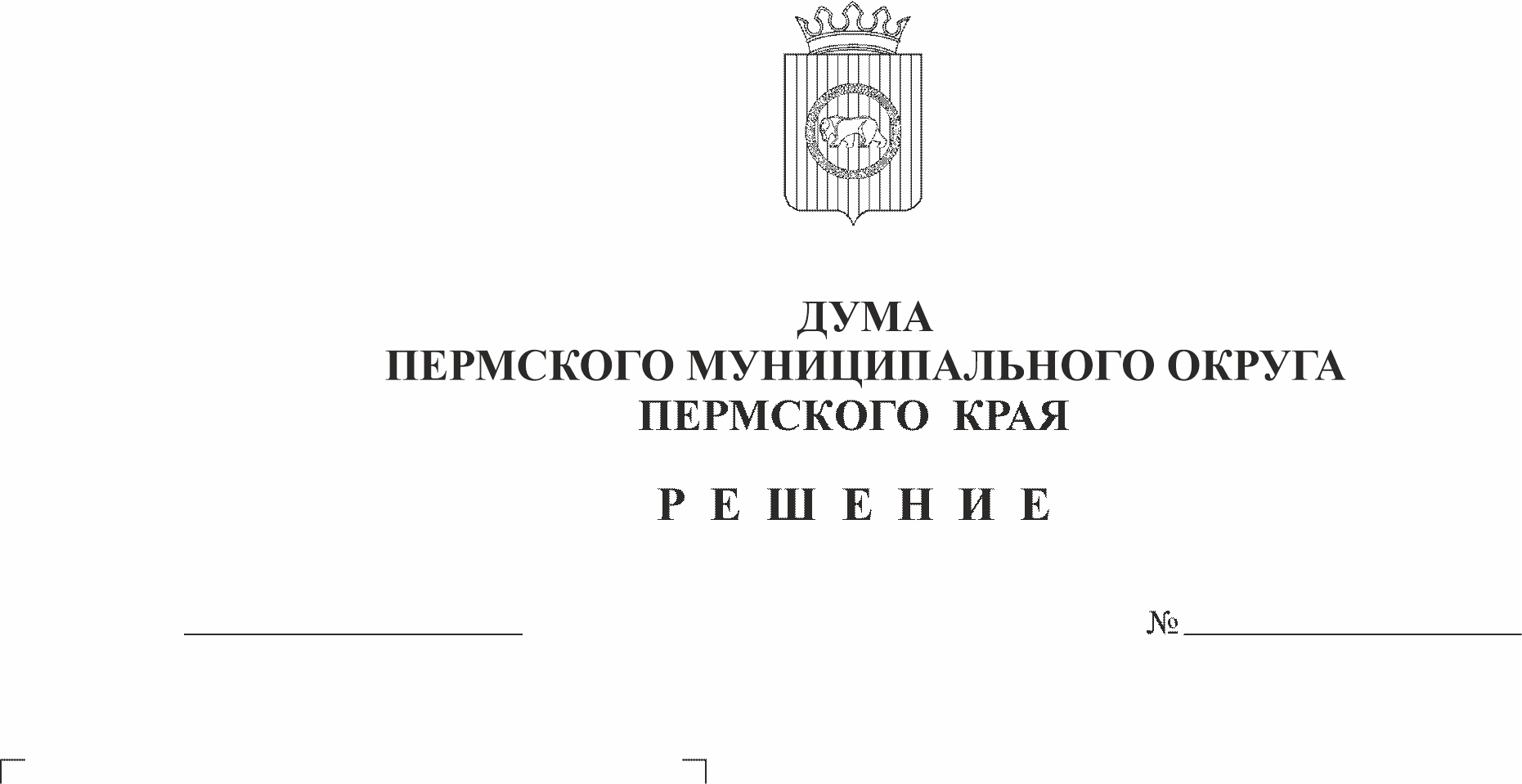 предоставления иныхмежбюджетных трансфертов избюджета Пермского муниципальногорайона бюджетам сельскихпоселений Пермскогомуниципального района нафинансовое обеспечение достиженияцелевых показателей средней заработной платы работниковмуниципальныхучреждений культуры,подведомственных администрациямсельских поселенийВ соответствии со статьями 142, 142.4. Бюджетного кодекса Российской Федерации, Законом Пермского края от 29 апреля 2022 г. № 75-ПК «Об образовании нового муниципального образования Пермский муниципальный округ Пермского края», частью 18 раздела IV Положения о бюджетном процессе в Пермском муниципальном районе, утвержденного решением Земского Собрания Пермском муниципального района от 26.09.2013 № 376, Дума Пермского муниципального округа Пермского края, решает:1. Утвердить прилагаемый Порядок предоставления иных межбюджетных трансфертов из бюджета Пермского муниципального района бюджетам сельских поселений Пермского муниципального района на финансовое обеспечение достижения целевых показателей средней заработной платы работников муниципальных учреждений культуры, подведомственных администрациям сельских поселений.2. Настоящее решение вступает в силу со дня его официального опубликования в бюллетене муниципального образования «Пермский муниципальный округ».3. Контроль исполнения настоящего решения возложить на комитет Думы Пермского муниципального округа по экономическому развитию, бюджету и налогам.Председатель ДумыПермского муниципального округа					     Д.В. ГордиенкоИ.п. главы муниципального округа -главы администрации Пермскогомуниципального округа							В.Ю. ЦветовУТВЕРЖДЕНрешением ДумыПермского муниципального округаот 24.11.2022 № 40ПОРЯДОК ПРЕДОСТАВЛЕНИЯ ИНЫХ МЕЖБЮДЖЕТНЫХ ТРАНСФЕРТОВ ИЗ БЮДЖЕТА ПЕРМСКОГО МУНИЦИПАЛЬНОГО РАЙОНА БЮДЖЕТАМ СЕЛЬСКИХ ПОСЕЛЕНИЙ ПЕРМСКОГО МУНИЦИПАЛЬНОГО РАЙОНА НА ФИНАНСОВОЕ ОБЕСПЕЧЕНИЕ ДОСТИЖЕНИЯ ЦЕЛЕВЫХ ПОКАЗАТЕЛЕЙ СРЕДНЕЙ ЗАРАБОТНОЙ ПЛАТЫ РАБОТНИКОВ МУНИЦИПАЛЬНЫХ УЧРЕЖДЕНИЙ КУЛЬТУРЫ, ПОДВЕДОМСТВЕННЫХ АДМИНИСТРАЦИЯМ СЕЛЬСКИХ ПОСЕЛЕНИЙ1.1. Настоящий Порядок разработан в соответствии с требованиями Бюджетного кодекса Российской Федерации и устанавливает условия, цели и порядок предоставления и распределения иных межбюджетных трансфертов из бюджета Пермского муниципального района (далее - бюджет района) бюджетам сельских поселений Пермского муниципального района (далее - бюджеты сельских поселений) на финансовое обеспечение достижения целевых показателей средней заработной платы работников муниципальных учреждений культуры, подведомственных администрациям сельских поселений (далее - иные межбюджетные трансферты).1.2. Понятия и термины, используемые в настоящем Порядке, применяются в значениях, установленных Бюджетным кодексом Российской Федерации.1.3. Предоставление иных межбюджетных трансфертов из бюджета района в бюджеты поселений осуществляется за счет средств, предоставляемых бюджету района из бюджета Пермского края в виде иной дотации на частичную компенсацию увеличения расходов бюджетов муниципальных образований в связи с изменением показателей прогноза социально-экономического развития Пермского края.1.4. Иные межбюджетные трансферты из бюджета района предоставляются бюджетам сельских поселений в пределах средств, предусмотренных на эти цели решением о бюджете района на очередной финансовый год и плановый период по муниципальной программе «Управление муниципальными финансами и муниципальным долгом Пермского муниципального района».1.5. Иные межбюджетные трансферты носят целевой характер и не могут быть использованы на цели, не предусмотренные настоящим Порядком.1.6. Определить Финансово-экономическое управление администрации муниципального образования «Пермский муниципальный район» (далее - ФЭУ) уполномоченным органом и главным распорядителем бюджетных средств по предоставлению иных межбюджетных трансфертов бюджетам сельских поселений из бюджета района.II. Цели и условия предоставления иных межбюджетныхтрансфертов2.1. Иные межбюджетные трансферты из бюджета района бюджетам сельских поселений предоставляются в 2022 году в целях финансового обеспечения достижения целевых показателей средней заработной платы работников муниципальных учреждений культуры, установленных Министерством культуры Пермского края.2.2. Иные межбюджетные трансферты предоставляются бюджетам поселений на следующих условиях:2.2.1. наличие на территории сельского поселения учреждений культуры;2.2.2. наличие заключенного соглашения между администрацией сельского поселения и администрацией Пермского муниципального района о предоставлении из бюджета Пермского муниципального района бюджетам сельских поселений иных межбюджетных трансфертов на финансовое обеспечение достижения целевых показателей средней заработной платы работников муниципальных учреждений культуры, подведомственных администрации сельского поселения (далее - Соглашение) по форме согласно приложению 1 к настоящему Порядку;2.2.3. обеспечение достижения целевых показателей средней заработной платы работников муниципальных учреждений культуры, установленных Министерством культуры Пермского края, по итогам 2022 года на уровне не менее 97%.III. Порядок предоставления и расходования иных межбюджетныхтрансфертов3.1. Объем средств, их распределение и целевое назначение иных межбюджетных трансфертов утверждаются решением о бюджете района на очередной финансовый год и плановый период.Предложения об объеме и распределении иных межбюджетных трансфертов подготавливаются и вносятся главой Пермского муниципального района на утверждение Думе Пермского муниципального округа на основании расчетов потребности в финансовом обеспечении достижения целевых показателей средней заработной платы работников муниципальных учреждений культуры, установленных Министерством культуры Пермского края, по итогам 2022 года.Потребность в финансовом обеспечении достижения целевых показателей средней заработной платы работников муниципальных учреждений культуры, определяется как произведение среднесписочной численности работников в муниципальном учреждении культуры по состоянию на 01 ноября текущего года и разницы между целевым показателем, доведенным Министерством культуры Пермского края на начало 2022 года и целевым показателем, доведенным Министерством культуры Пермского края, в связи с изменением показателей прогноза социально-экономического развития Пермского края, и учитывает страховые взносы на обязательное пенсионное, социальное и медицинское страхование.3.2. Предоставление иных межбюджетных трансфертов осуществляется на основании Соглашения, заключаемого в течение 10 рабочих дней со дня вступления в силу решения о бюджете района (о внесении изменений в решение о бюджете района).3.3. Иные межбюджетные трансферты предоставляются бюджетам сельских поселений в соответствии со сводной бюджетной росписью в пределах бюджетных ассигнований и лимитов бюджетных обязательств, доведенных до ФЭУ, как получателя средств бюджета района на предоставление иных межбюджетных трансфертов.3.4. Иные межбюджетные трансферты расходуются бюджетам сельских поселений в соответствии с их целевым назначением и не могут быть направлены на другие цели.3.5. Остаток не использованных в текущем финансовом году иных межбюджетных трансфертов подлежит возврату в бюджет района в сроки, установленные Бюджетным кодексом Российской Федерации.В случае если неиспользованные остатки иных межбюджетных трансфертов не перечислены сельским поселением в бюджет района, эти средства подлежат взысканию в бюджет района в порядке, установленном бюджетным законодательством.3.6. В случае не достижения по итогам 2022 года уровня целевого показателя средней заработной платы работников муниципальных учреждений культуры, указанного в подпункте 2.2.3 пункта 2.2. настоящего Порядка, администрация сельского поселения осуществляет возврат иных межбюджетных трансфертов в бюджет района в соответствии с пунктом 4.4 настоящего Порядка.IV. Отчетность, ответственность и контроль4.1. Администрации сельских поселений представляют в ФЭУ в срок до 30 декабря 2022 года отчет о расходовании иных межбюджетных трансфертов и о соблюдении условий, предоставления иных межбюджетных трансфертов по форме согласно приложению 2 к настоящему Порядку.4.2. Администрации сельских поселений несут ответственность за непредставление отчетных сведений или представление отчетных сведений с нарушением установленных сроков, за предоставление заведомо недостоверных отчетных сведений в соответствии с действующим законодательством.4.3. Нецелевое использование иных межбюджетных трансфертов или нарушение условий, установленных настоящим Порядком и (или) Соглашением, влечет применение бюджетных мер принуждения в соответствии с бюджетным законодательством.4.4. Возврат иных межбюджетных трансфертов в бюджет района, установленный пунктом 3.6 настоящего Порядка, осуществляется в течение 10 рабочих дней со дня получения в системе электронного документооборота Пермского края письма ФЭУ о возврате иных межбюджетных трансфертов в бюджет района.4.5. Контроль за соблюдением целей и условий расходования иных межбюджетных трансфертов осуществляют ФЭУ и Контрольно-счетная палата Пермского муниципального района.Приложение 1к Порядку предоставления иных межбюджетных трансфертов из бюджета Пермского муниципального района бюджетам сельских поселений Пермского муниципального района на финансовое обеспечение достижения целевых показателей средней заработной платы работников муниципальных учреждений культуры, подведомственных администрациям сельских поселенийСОГЛАШЕНИЕ № _________о предоставлении из бюджета Пермского муниципального районабюджету __________________сельского поселения иных межбюджетныхтрансфертов на финансовое обеспечение достижения целевых показателейсредней заработной платы работников муниципальных учрежденийкультуры, подведомственных администрации_____________________ сельского поселенияII. Сроки и условия предоставления ИМБТ2.1. ИМБТ предоставляются в целях финансового обеспечения достижения целевых показателей средней заработной платы работников муниципальных учреждений культуры, установленных Министерством культуры Пермского края.2.2. ИМБТ носят целевой характер и не могут быть использованы на иные цели.2.3. ИМБТ предоставляются Муниципалитету при наличии на территории сельского поселения учреждений культуры.2.4. ИМБТ предоставляется Муниципалитету при условии обеспечения достижения целевого показателя средней заработной платы работников учреждений культуры, установленных Министерством культуры Пермского края, по итогам 2022 года на уровне не менее 97%.2.5. ИМБТ предоставляется Финансово-экономическим управлением администрации муниципального образования «Пермский муниципальный район» (далее - Финансово-экономическое управление) в пределах объемов бюджетных ассигнований, предусмотренных в соответствии со сводной бюджетной росписью бюджета Пермского муниципального района на 2022 год, и лимитов бюджетных обязательств на предоставление ИМБТ.2.6. Предоставление Муниципалитету ИМБТ осуществляется в течение 10 рабочих дней со дня внесения изменений в сводную бюджетную роспись Финансово-экономического управления.III. Права и обязанности Сторон3.1. Стороны обязуются осуществлять совместные действия в соответствии с интересами и задачами каждой из Сторон, соблюдая требования бюджетного законодательства Российской Федерации и Порядка.3.2. Администрация:3.2.1. обеспечивает предоставление ИМБТ в порядке и при соблюдении Муниципалитетом условия, установленных в пунктах 2.3 – 2.4. настоящего Соглашения;3.2.2. осуществляет контроль за соблюдением Муниципалитетом условий предоставления ИМБТ и других обязательств, предусмотренных настоящим Соглашением;3.2.3. запрашивает у Муниципалитета отчеты в сроки и по формам, предусмотренным Порядком, а также иную информацию, необходимую для осуществления контроля за соблюдением Муниципалитетом условий предоставления дотации и других обязательств, предусмотренных настоящим Соглашением, в том числе данные бухгалтерского учета и первичную документацию, связанные с исполнением Муниципалитетом условий настоящего Соглашения;3.2.4. выполняет иные обязательства, установленные бюджетным законодательством Российской Федерации, Порядком и настоящим Соглашением:3.2.4.1. ______________________________________________________;3.2.4.2. ______________________________________________________;3.2.5. осуществляет иные права, установленные бюджетным законодательством Российской Федерации, Порядком и настоящим Соглашением:3.2.5.1. ______________________________________________________;3.2.5.2. ______________________________________________________.3.3. Муниципалитет:3.3.1. обеспечивает выполнение условия предоставления ИМБТ, установленных в пунктах 2.3 – 2.4. настоящего Соглашения;3.3.2. целевым образом использует ИМБТ в соответствии с пунктом 2.1 настоящего Соглашения;3.3.3. обеспечивает предоставление в Финансово-экономическое управление отчет в сроки и по формам, предусмотренным Порядком, а также иной информации, необходимой для осуществления контроля за соблюдением Муниципалитетом условий предоставления ИМБТ и других обязательств, предусмотренных настоящим Соглашением, в том числе данные бухгалтерского учета и первичную документацию, связанные с исполнением Муниципалитетом условий настоящего Соглашения;3.3.4. осуществляет возврат ИМБТ в бюджет Пермского муниципального района в соответствии с пунктом 4.4 Порядка в случае невыполнения условия предоставления ИМБТ, установленных в пунктах 2.3 – 2.4. настоящего Соглашения;3.3.5. выполняет иные обязательства, установленные бюджетным законодательством Российской Федерации, Порядком и настоящим Соглашением:3.3.5.1. ______________________________________________________;3.3.5.2. ______________________________________________________;3.3.6. осуществляет иные права, установленные бюджетным законодательством Российской Федерации, Порядком и настоящим Соглашением:3.3.6.1. ______________________________________________________;3.3.6.2. ______________________________________________________.IV. Ответственность Сторон4.1. В случае неисполнения или ненадлежащего исполнения своих обязательств по настоящему Соглашению Стороны несут ответственность в соответствии с законодательством Российской Федерации, Порядком и условиями настоящего Соглашения.4.2. Нецелевое использование ИМБТ и (или) нарушение условий их предоставления и расходования влекут применение бюджетных мер принуждения в соответствии с бюджетным законодательством.V. Заключительные положения5.1. Споры, возникающие между Сторонами в связи с исполнением настоящего Соглашения, решаются ими по возможности путем проведения переговоров с оформлением протоколов или иных документов.При не достижении согласия споры между Сторонами решаются в судебном порядке.5.2. Настоящее Соглашение вступает в силу после его официального опубликования (обнародования) и действует до полного исполнения Сторонами своих обязательств по настоящему Соглашению. Официальным опубликованием (обнародованием) настоящего Соглашения считается его обнародование на официальном сайте Пермского муниципального округа. Также Соглашение подлежит размещению на официальном сайте органа местного самоуправления сельского поселения Пермского муниципального района.В случае заключения нового соглашения по предмету настоящего Соглашения обязательства Сторон по настоящему Соглашению прекращаются.5.3. Изменение настоящего Соглашения осуществляется по инициативе Сторон и оформляется в виде дополнительного соглашения, являющегося неотъемлемой частью настоящего Соглашения.5.4. Расторжение настоящего Соглашения возможно по соглашению Сторон путем подписания дополнительного соглашения.5.5. Настоящее Соглашение составлено на ______ листах в двух экземплярах, имеющих равную юридическую силу, по одному экземпляру для каждой из Сторон.VI. Подписи СторонПриложение 2к Порядку предоставления иных межбюджетных трансфертов из бюджета Пермского муниципального района бюджетам сельских поселений Пермского муниципального района на финансовое обеспечение достижения целевых показателей средней заработной платы работников муниципальных учреждений культуры, подведомственных администрациям сельских поселенийОТЧЕТ о расходовании иных межбюджетных трансфертов и о соблюдении условий, предоставления иных межбюджетных трансфертов на финансовое обеспечение достижения целевых показателей средней заработной платы работников муниципальных учреждений культуры, подведомственных администрации ____________________________ сельского поселения1. Информация о расходах бюджета сельского поселения за счет иных межбюджетных трансфертов:2. Информация о достижении или не достижении по итогам 2022 года целевых показателей средней заработной платы работников учреждений культуры, установленных Министерством культуры Пермского края (далее - ИОГВ):г. ______________"___" ____________ 20__ г."___" ____________ 20__ г.Администрация Пермского муниципального района, именуемая в дальнейшем «Администрация», в лице _________________________________, (наименование должности руководителя администрации Пермского муниципального района или уполномоченного им лица)___________________________________________________________________, (фамилия, имя, отчество)действующего(ей) на основании _______________________________________,(Устав, доверенность или иной документ)с одной стороны, и ___________________________________________________,                                                  (наименование администрации сельского поселения)именуемая, в дальнейшем «Муниципалитет», в лице _____________________________________________________________________ (наименование должности руководителя администрации сельского поселения или уполномоченного им лица)____________________________________________________________________, (фамилия, имя, отчество)действующего(ей) на основании ________________________________________,(Устав, доверенность, решение Совета депутатов или иной документ)с другой  стороны, далее при совместном упоминании именуемые «Стороны», в соответствии с Порядком предоставления иных межбюджетных трансфертов из бюджета Пермского муниципального района бюджетам сельских поселений Пермского муниципального района на финансовое обеспечение достижения целевых показателей средней заработной платы работников муниципальных учреждений культуры, подведомственных администрациям сельских поселений, утвержденным решением Думы Пермского муниципального округа от _________ № ____ (далее – Порядок), решением Думы Пермского муниципального округа от «__» _________ г. № ___ ____________________________________________________________________(решение о бюджете Пермского муниципального района на очередной финансовый год и плановый период (изменения в решение о бюджете),заключили настоящее соглашение (далее – Соглашение) о нижеследующем.I. Предмет Соглашения1.1. Предметом настоящего Соглашения является предоставление в 2022 г. из бюджета Пермского муниципального района бюджету________________________________________________________________(наименование сельского поселения)иных межбюджетных трансфертов на финансовое обеспечение достижения целевых показателей средней заработной платы работников муниципальных учреждений культуры, подведомственных администрации ________________ сельских поселений  (далее – ИМБТ), в соответствии с лимитами бюджетных обязательств, доведенными по кодам классификации  расходов бюджетов Российской Федерации: код главного распорядителя средств бюджета Пермского муниципального района ______, раздел _______, подраздел ______, целевая статья ____________, вид расходов _____, в сумме __________ рублей.1.2. Получателем ИМБТ является ___________________________________(наименование администрации сельского поселения)Администрация Пермского муниципального района, именуемая в дальнейшем «Администрация», в лице _________________________________, (наименование должности руководителя администрации Пермского муниципального района или уполномоченного им лица)___________________________________________________________________, (фамилия, имя, отчество)действующего(ей) на основании _______________________________________,(Устав, доверенность или иной документ)с одной стороны, и ___________________________________________________,                                                  (наименование администрации сельского поселения)именуемая, в дальнейшем «Муниципалитет», в лице _____________________________________________________________________ (наименование должности руководителя администрации сельского поселения или уполномоченного им лица)____________________________________________________________________, (фамилия, имя, отчество)действующего(ей) на основании ________________________________________,(Устав, доверенность, решение Совета депутатов или иной документ)с другой  стороны, далее при совместном упоминании именуемые «Стороны», в соответствии с Порядком предоставления иных межбюджетных трансфертов из бюджета Пермского муниципального района бюджетам сельских поселений Пермского муниципального района на финансовое обеспечение достижения целевых показателей средней заработной платы работников муниципальных учреждений культуры, подведомственных администрациям сельских поселений, утвержденным решением Думы Пермского муниципального округа от _________ № ____ (далее – Порядок), решением Думы Пермского муниципального округа от «__» _________ г. № ___ ____________________________________________________________________(решение о бюджете Пермского муниципального района на очередной финансовый год и плановый период (изменения в решение о бюджете),заключили настоящее соглашение (далее – Соглашение) о нижеследующем.I. Предмет Соглашения1.1. Предметом настоящего Соглашения является предоставление в 2022 г. из бюджета Пермского муниципального района бюджету________________________________________________________________(наименование сельского поселения)иных межбюджетных трансфертов на финансовое обеспечение достижения целевых показателей средней заработной платы работников муниципальных учреждений культуры, подведомственных администрации ________________ сельских поселений  (далее – ИМБТ), в соответствии с лимитами бюджетных обязательств, доведенными по кодам классификации  расходов бюджетов Российской Федерации: код главного распорядителя средств бюджета Пермского муниципального района ______, раздел _______, подраздел ______, целевая статья ____________, вид расходов _____, в сумме __________ рублей.1.2. Получателем ИМБТ является ___________________________________(наименование администрации сельского поселения)Администрация Пермского муниципального района, именуемая в дальнейшем «Администрация», в лице _________________________________, (наименование должности руководителя администрации Пермского муниципального района или уполномоченного им лица)___________________________________________________________________, (фамилия, имя, отчество)действующего(ей) на основании _______________________________________,(Устав, доверенность или иной документ)с одной стороны, и ___________________________________________________,                                                  (наименование администрации сельского поселения)именуемая, в дальнейшем «Муниципалитет», в лице _____________________________________________________________________ (наименование должности руководителя администрации сельского поселения или уполномоченного им лица)____________________________________________________________________, (фамилия, имя, отчество)действующего(ей) на основании ________________________________________,(Устав, доверенность, решение Совета депутатов или иной документ)с другой  стороны, далее при совместном упоминании именуемые «Стороны», в соответствии с Порядком предоставления иных межбюджетных трансфертов из бюджета Пермского муниципального района бюджетам сельских поселений Пермского муниципального района на финансовое обеспечение достижения целевых показателей средней заработной платы работников муниципальных учреждений культуры, подведомственных администрациям сельских поселений, утвержденным решением Думы Пермского муниципального округа от _________ № ____ (далее – Порядок), решением Думы Пермского муниципального округа от «__» _________ г. № ___ ____________________________________________________________________(решение о бюджете Пермского муниципального района на очередной финансовый год и плановый период (изменения в решение о бюджете),заключили настоящее соглашение (далее – Соглашение) о нижеследующем.I. Предмет Соглашения1.1. Предметом настоящего Соглашения является предоставление в 2022 г. из бюджета Пермского муниципального района бюджету________________________________________________________________(наименование сельского поселения)иных межбюджетных трансфертов на финансовое обеспечение достижения целевых показателей средней заработной платы работников муниципальных учреждений культуры, подведомственных администрации ________________ сельских поселений  (далее – ИМБТ), в соответствии с лимитами бюджетных обязательств, доведенными по кодам классификации  расходов бюджетов Российской Федерации: код главного распорядителя средств бюджета Пермского муниципального района ______, раздел _______, подраздел ______, целевая статья ____________, вид расходов _____, в сумме __________ рублей.1.2. Получателем ИМБТ является ___________________________________(наименование администрации сельского поселения)БИК ______________________________________________________;наименование учреждения Банка России ________________________;единый казначейский счет ____________________________________;казначейский счет ___________________________________________;лицевой счет _______________________________________________;наименование территориального органа Федерального казначейства, в котором открыт лицевой счет _________________________________;ИНН/КПП __________________________/_______________________;ОГРН _____________________________________________________;ОКТМО ________________; КБК ______________________________.БИК ______________________________________________________;наименование учреждения Банка России ________________________;единый казначейский счет ____________________________________;казначейский счет ___________________________________________;лицевой счет _______________________________________________;наименование территориального органа Федерального казначейства, в котором открыт лицевой счет _________________________________;ИНН/КПП __________________________/_______________________;ОГРН _____________________________________________________;ОКТМО ________________; КБК ______________________________.Администрация Пермского муниципального районаМесто нахождения:Наименование Муниципалитета Место нахождения:____________/________________/подпись                       (ФИО)М.П.____________/________________/подпись                      (ФИО)М.П.N п/п Код бюджетной классификации Сумма полученных ИМБТ, тыс .руб. Сумма израсходованных ИМБТ, тыс. руб. Отклонение, % Итого x 1 2 Целевой показатель на 2022 год, установленный ИОГВ, рублейЦелевой показатель на 2022 год, установленный ИОГВ, рублейСредняя заработная плата работников культуры за январь - декабрь 2022 года (данные РИС МКР), рублейСредняя заработная плата работников культуры за январь - декабрь 2022 года (данные РИС МКР), рублейДостигнутый уровень, %Достигнутый уровень, %"___" ____________ 20__ г."___" ____________ 20__ г."___" ____________ 20__ г."___" ____________ 20__ г."___" ____________ 20__ г.Глава администрациимуниципального образования_______________(подпись)_______________(подпись)/_____________________/(расшифровка подписи)/_____________________/(расшифровка подписи)Исполнитель________________(подпись)________________(подпись)/______________________/(расшифровка подписи)/______________________/(расшифровка подписи)________________(подпись)________________(подпись)/______________________/(расшифровка подписи)/______________________/(расшифровка подписи)